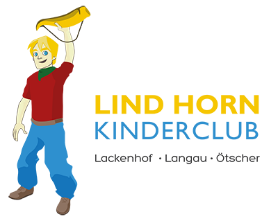 BITTE BEACHTEN SIE BEI DER PLANUNG IHRER PROJEKTWOCHE ODER PROJEKTTAGE FOLGENDE PUNKTE:Die Kinder sollen bitte feste, wasserabweisende Schuhe mit Profil (Wanderschuhe; keine Sneakers) anziehen, wir sind viel in der Natur und auf Wiesen unterwegs. Ersatzschuhe sind vorteilhaft.Die Kinder sollen bitte Sonnenschutz (Kappe, Creme) sowie gute Regenkleidung (Poncho, Regenjacke) mitnehmen.Außerdem wäre es ratsam, einen halbwegs dichten, bequemen Rucksack (keine Stoffrucksäcke oder Turnbeutel) zu verwenden. Idealerweise befüllt mit Jausenbox, Trinkflasche sowie einem Ersatz-Shirt, Socken, … eingewickelt in einem Plastiksack, sodass alles trocken bleibt.Outdoorhosen, Jeans oder andere feste Hosen sind beim Wandern besser als Leggins.
Wir möchten darauf hinweisen, dass die Kleidung manchmal auch etwas schmutzig wird.Im Quartier benötigen die Kinder Hausschuhe, ein Handtuch und ein Duschtuch.Sollte die Höhle am Programm stehen bitte unbedingt eine Taschenlampe (in der Höhle unbedingt notwendig!) sowie Handschuhe sowie eine Kopfbedeckung mitnehmen. Es hat nur 4°C.Beim WassERleben-Programm wären Gummistiefel empfehlenswert.Für Gruppen, die das Töpfern im Programm habe, ist eine Schürze vorteilhaft.Je besser die Ausrüstung der Kinder ist, umso mehr können wir die Natur entdecken und neue Abenteuer erleben.Bei allen Programmpunkten begleitet Sie ein Lind Horn Kinderclub – Betreuer bzw. ein Outdoorguide.Die Durchführung der Programme obliegt dem Lind Horn – Betreuer. Die disziplinäre Aufsicht ist Aufgabenbereich der Lehrer oder sonstigen Aufsichtspersonen der Schule.